Постави одговарајуће смајлиће у кругове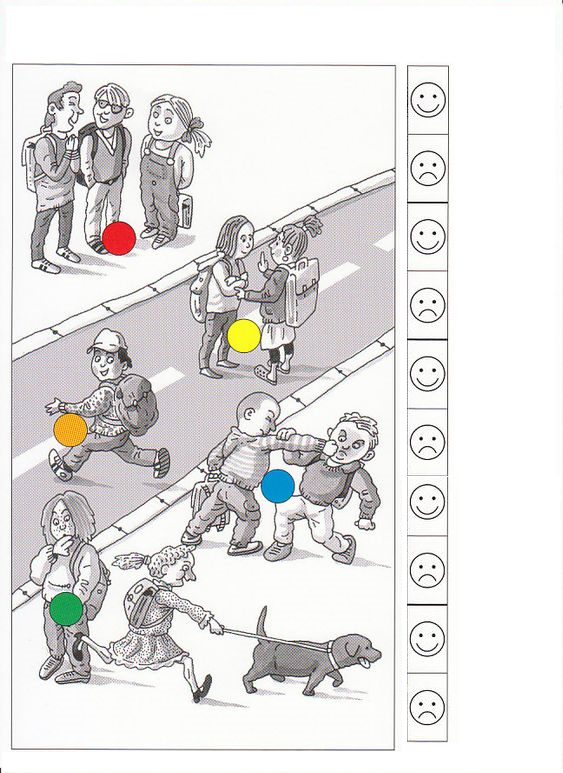 Обоји слике и нацртај одговарајући смајлић који показује исправно и неисправно понашање у саобраћају.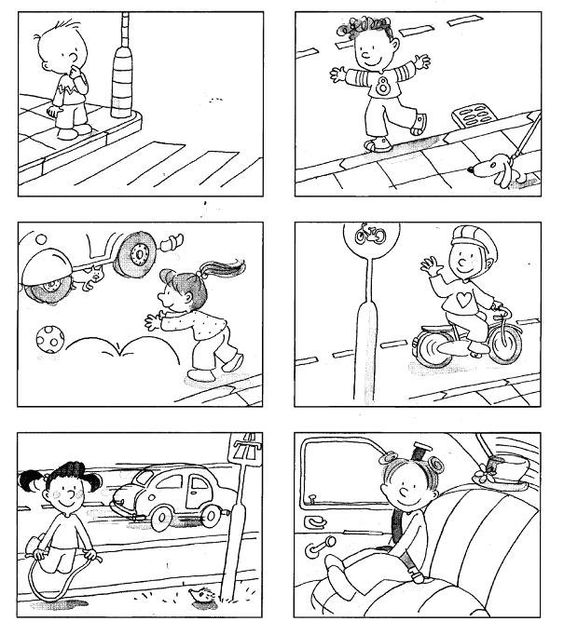 